Publicado en Adeje el 11/04/2019 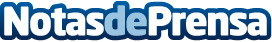 Siam Park celebra el año nuevo tailandés con un festival a todo colorEl Songkran Festival, que conmemora la llegada del año 2562 en Tailandia, tendrá lugar este fin de semana en 'el mejor parque acuático del mundo'Datos de contacto:Natalya RomashkoDepartamento de Comunicación e Imagen922 373 841 Ext. 319Nota de prensa publicada en: https://www.notasdeprensa.es/siam-park-celebra-el-ano-nuevo-tailandes-con Categorias: Viaje Sociedad Canarias Entretenimiento Eventos http://www.notasdeprensa.es